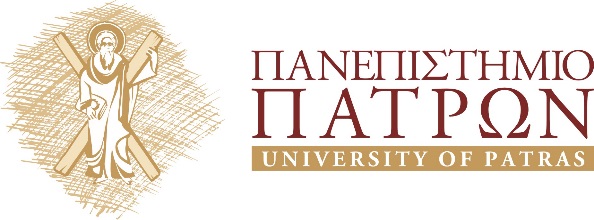 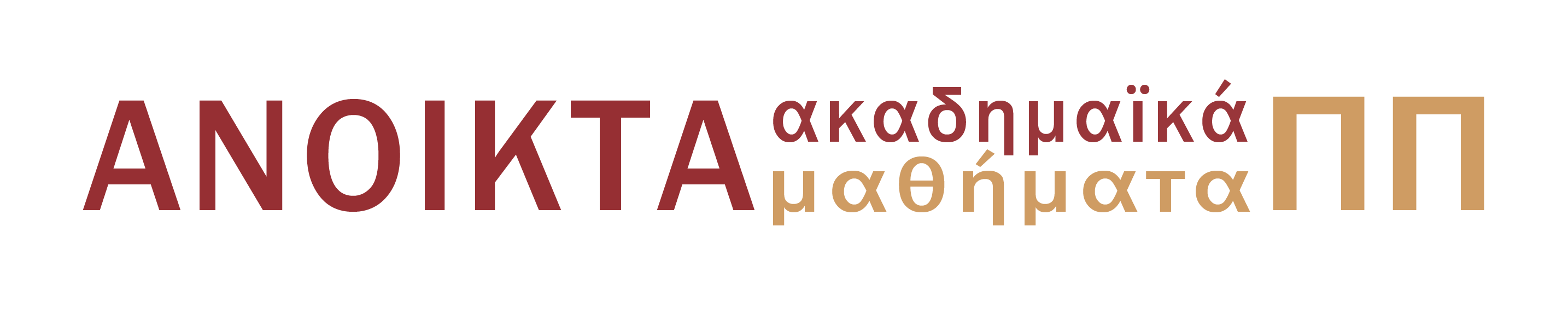 Οδηγός για Τμηματικές Ομάδες Εργασίας (ΤΟΕ)Μαθήματα Τύπου ΒΟδηγίες Υλοποίησης μαθήματος Τύπου ΒΗ συγκέντρωση  του εκπαιδευτικού υλικού  και η οργάνωση στο eclass γίνεται πλέον σε επίπεδο θεματικών ενοτήτων. Τα μεταδεδομένα  που αφορούν το κάθε μάθημα θα συγκεντρωθούν σε συνεργασία με τον καθηγητή και στη συνέχεια η  Τμηματική Ομάδα Εργασίας (TOE) θα τα ανεβάσει στο eClass. Κάποια από αυτά  μπορούν να αναζητηθούν και στον Οδηγό Σπουδών του κάθε τμήματος. Αυτό στην ουσία περιλαμβάνει βασική περιγραφή ως επέκταση της προδιαγραφής ECTS και πιθανόν διασύνδεση με περιεχόμενο κλειστού τύπου (πχ σε ιστοσελίδες του eclass με κωδικό πρόσβασης). Μελετώντας το Έντυπο Καταγραφής Πληροφοριών και Συγκέντρωσης Εκπαιδευτικού Υλικού για τα Ανοικτά Μαθήματα θα μπορέσετε να κατανοήσετε τα μεταδομένα που είναι απαραίτητα για την σωστή καταγραφή όλων των πληροφοριών του μαθήματος στο eclass. Σημαντικά  μέρη του οδηγού είναι οι ενότητες 1  και 2. Μερικά από τα πεδία του οδηγού είναι τα εξής:Κάθε θεματική  ενότητα του μαθήματος πρέπει να είναι πλέον ένα  ξεχωριστό αρχείο (για κάθε διδακτική εβδομάδα ή ανάλογα με το πώς επιθυμεί ο καθηγητής να οργανώσει την δομή του μαθήματος ),  το οποίο πρέπει να περιέχει τις πληροφορίες της κάθε ενότητας, τους στόχους της και το υποστηρικτικό της  υλικό (ασκήσεις, διαφάνειες,  βιβλιογραφία κτλ.). Η βιβλιογραφία του κάθε μαθήματος (άρθρα, βιβλία, περιοδικά, ηλεκτρονικές πηγές) είναι απαραίτητο να υπάρχει  στο  υλικό της Βιβλιοθήκης και Κέντρου Πληροφόρησης. Στον σύνδεσμο www.lis.upatras.gr, στις ενότητες «Συλλογές»   και «Εργαλεία», μπορείτε να κάνετε αναζήτηση για το υλικό που σας ενδιαφέρει.Οι παρουσιάσεις σε PowerPoint και οι σημειώσεις σε word  έχουν ειδικό template. Το template περιέχει τα logo και προτείνει και κάποιες  γραμματοσειρές και διάταξη για  την σωστή ανάγνωση των κείμενων.  Επιπλέον, στην σελίδα 20 του PowerPoint υπάρχουν οδηγίες για τις διατάξεις των διαφανειών, την οργάνωση τους και βασικές οδηγίες προσβασιμότητας. Είναι πολύ σημαντικό η οργάνωση όλου του υλικού να γίνεται όσο πιο κοντά γίνεται  με τα παραπάνω (χωρίς φυσικά να αλλοιώνεται το υλικό του μαθήματος)  καθώς το αποτέλεσμα πρέπει να είναι ομοιόμορφο και σύμφωνα με τις απαιτήσεις του έργου. Μελετήστε επίσης προσεκτικά και τους οδηγούς για προσβάσιμα pdf, word και PowerPoint αρχεία. Όλα τα παραπάνω θα τα βρείτε στο site του έργου (http://ocw-project.upatras.gr/taxonomy/term/8).Είναι σημαντικό να γίνεται λεπτομερής έλεγχος σε συνεργασία με τον καθηγητή για τα πνευματικά δικαιώματα του υλικού από το οποίο απαρτίζονται οι σημειώσεις. Σε οτιδήποτε δεν αποτελεί  πνευματική ιδιοκτησία του μέλους ΔΕΠ,  θα πρέπει να αναφέρεται η πρωτογενής πηγή.   Το υλικό πριν συγχρονιστεί με το βίντεο και  ανέβει στο eclass, είναι απαραίτητο να έχει το θέμα των πνευματικών δικαιωμάτων ξεκαθαρισμένο. Για διευκρινήσεις παρακαλώ επικοινωνήστε άμεσα  με την κα Φιερούλα Παπαδάτου, τηλ: 2610 969628, email: fiori@lis.upatras.grΣε περίπτωση που δεν έχετε χρησιμοποιήσει το eclass στο παρελθόν  ή επιθυμείτε επικαιροποίηση των  γνώσεων  σας πάνω σε αυτό το εργαλείο ή έχετε απορίες σχετικές με τεχνικά επικοινωνήστε με τον κο Φειδά, τηλ: 2610 996868, email: fidas@ece.upatras.gr και την κα Ολγα Γεωργιάδου, τηλ: 2610 962609, email: olgeorg@upatras.gr. Για ερωτήματα σχετικά με τα μεταδομένα, τις θεματικές ενότητες καθώς και για την βιβλιογραφία επικοινωνήστε με την κα Ευγενία Ορφανού, τηλ: 2610969630 email: eorfanou@upatras.grΠρόγραμμα Σπουδών- ΤμήμαΤίτλος μαθήματοςΚωδικός μαθήματοςΤύπος μαθήματος (Υποχρεωτικό/ Επιλογής)Επίπεδο μαθήματος (Προπτυχιακό/ μεταπτυχιακό)Έτος σπουδώνΕξάμηνοΠιστωτικές μονάδες ECTSΌνομα του διδάσκοντος/ διδασκόντωνΕπιδιωκόμενα μαθησιακά αποτελέσματα του μαθήματος (περιλαμβάνει Αναλυτική περιγραφή στόχων μαθήματος)ΔεξιότητεςΠροαπαιτήσειςΠεριεχόμενα (ύλη) του μαθήματος Οργανωμένο ως :- Αναλυτική περιγραφή μαθήματος- Λέξεις – κλειδιά, Βασικοί όροι μαθήματος Συνιστώμενη βιβλιογραφία προς μελέτη(Αναφορά βιβλιογραφίας)Διδακτικές και μαθησιακές μέθοδοιΜέθοδοι αξιολόγησης/βαθμολόγησηςΓλώσσα διδασκαλίαςΣύνδεσμος URL περιεχομένου μαθήματοςΟργάνωση υλικού σε θεματικές ενότητες ή ενότητες διαλέξεων Αναλυτική περιγραφή στόχων ενοτήτων Λέξεις – κλειδιά, βασικοί όροι ανά ενότητα / ενότητα ΔιαλέξεωνΣημειώσεις, διαφάνειες και λοιπό υποστηρικτικό υλικό ανά διάλεξη